Порядок уведомления руководителями муниципальных организаций Невьянского городского округа, подведомственных администрации Невьянского округа работодателя о возникновении личной заинтересованности, которая приводит или может привести к конфликту интересовВ соответствии с Федеральным законом от 25 декабря 2008 года № 273-ФЗ «О противодействии коррупции», частью 7.1. статьи 3 Федерального закона        от 18 июня 2011 года № 223-ФЗ «О закупках товаров, работ, услуг отдельными видами юридических лиц», подпунктом 6.6. пункта 6 раздела 1 протокола заседания Комиссии по координации работы по противодействию коррупции в Свердловской области от 16.08.2022 № 2-К, руководствуясь статьей 28 Устава Невьянского городского округа ПОСТАНОВЛЯЕТ:        1. Утвердить Порядок уведомления руководителями муниципальных организаций Невьянского городского округа, подведомственных администрации Невьянского округа работодателя о возникновении личной заинтересованности, которая приводит или может привести к конфликту интересов (прилагается).2. Контроль за исполнением настоящего постановления возложить на управляющего делами администрации Невьянского городского округа           Т.М. Петухову.	3. Опубликовать настоящее постановление в газете «Муниципальный вестник Невьянского городского округа», разместить на официальном сайте Невьянского городского округа в информационно-телекоммуникационной сети «Интернет».                                                                  УТВЕРЖДЕН                                                                                                  постановлением администрации                                                                                                Невьянского городского округа                                                                                        от ____________№          -пПорядок уведомления руководителями муниципальных организаций Невьянского городского округа, подведомственных администрации Невьянского округа работодателя о возникновении личной заинтересованности, которая приводит или может привести к конфликту интересов1. Настоящий Порядок разработан в соответствии Федеральным законом       от 25 декабря 2008 года № 273-ФЗ «О противодействии коррупции», частью 7.1. статьи 3 Федерального закона от 18 июня 2011 года № 223-ФЗ «О закупках товаров, работ, услуг отдельными видами юридических лиц»:- порядок уведомления руководителями муниципальных организаций Невьянского городского округа, подведомственных администрации Невьянского городского округа (далее - руководители) о возникновении личной заинтересованности, которая приводит или может привести к конфликту интересов (далее - уведомление);- перечень сведений, содержащихся в таких уведомлениях;- порядок регистрации этих уведомлений и организацию мер по предотвращению или урегулированию конфликта интересов.2. Для целей настоящего Порядка используются понятия «конфликт интересов» и «личная заинтересованность», установленные Федеральным законом от 28 декабря 2008 года № 273-ФЗ «О противодействии коррупции».3. Руководитель обязан в письменной форме уведомить представителя нанимателя (работодателя) (далее - работодатель) о личной заинтересованности при исполнении должностных обязанностей, которая может привести к конфликту интересов, и принимать меры по предотвращению подобного конфликта.4. При нахождении руководителя в служебной командировке, не при исполнении должностных обязанностей и вне пределов места работы, при возникновении личной заинтересованности, которая приводит или может привести к конфликту интересов, он обязан уведомить об этом с помощью любых доступных средств связи работодателя, а по прибытии к месту работы - оформить уведомление.5. Невыполнение руководителем, предусмотренной пунктом 3 настоящего Порядка, является основанием для привлечения его к ответственности в соответствии с законодательством Российской Федерации.6. Информирование руководителем работодателя о возникновении личной заинтересованности, которая приводит или может привести к конфликту интересов, осуществляется путем составления этим руководителем письменного уведомления (приложение № 1 к настоящему Порядку).7. Уведомление должно содержать сведения:1) о руководителе, который предоставил уведомление (фамилия, имя, отчество, должность);2) описание личной заинтересованности, которая приводит или может привести к возникновению конфликта интересов;3) описание должностных обязанностей, на исполнение которых может негативно повлиять либо негативно влияет личная заинтересованность;4) предложения по урегулированию конфликта интересов.Уведомление подписывается руководителем с указанием даты составления уведомления. 8. Уведомление направляется руководителем специалисту управления делами администрации Невьянского городского округа, в чьей компетенции находятся кадровые вопросы по руководителям, (далее-кадровая служба работодателя), либо почтовым отправлением (в том числе заказным) в адрес работодателя и подлежит регистрации в журнале регистраций уведомлений о возникновении личной заинтересованности, которая приводит или может привести к конфликту интересов, руководителей муниципальных организаций Невьянского городского округа, подведомственных администрации Невьянского городского округа (далее - журнале регистраций уведомлений (заявлений и т.д.). В журнале регистрации уведомлений (заявлений и т.д.) (приложение № 2 к настоящему Порядку) указывается регистрационный номер, который присваивается уведомлению в момент его регистрации, дата регистрации уведомления, а также сведения о руководителе, составившем уведомление. Нумерация ведется в пределах календарного года, исходя из даты регистрации. Регистрационный номер, дата регистрации уведомления указываются также на первой странице текста уведомления. Журнал регистрации хранится в течение 5 лет со дня регистрации в нем последнего уведомления, после чего подлежит уничтожению.Копия уведомления с отметкой о регистрации вручается руководителю, составившему уведомление, по его требованию.9. Кадровая служба работодателя передает работодателю поступившие уведомления в день их регистрации.10. Для дополнительного выяснения обстоятельств, содержащихся в уведомлении, по решению работодателя может проводиться проверка кадровой службой работодателя.Руководитель, направивший уведомление, в ходе проведения проверки имеет право:1) давать устные и письменные объяснения, представлять заявления и иные документы;2) ознакомиться с материалами проверки, если это не противоречит требованиям неразглашения сведений, составляющих государственную или иную охраняемую законом тайну.11. Работодатель направляет уведомление (и результаты проверки, в случае ее проведения) в комиссию по соблюдению требований к служебному поведению и урегулированию конфликта интересов руководителей муниципальных организаций Невьянского городского округа и, с учетом рекомендаций комиссии, принимает решение о том, действительно ли личная заинтересованность приводит или может привести к конфликту интересов, и определяет необходимые меры по предотвращению или урегулированию конфликта интересов.12. Работодатель, если ему стало известно о возникновении у руководителя личной заинтересованности, которая приводит или может привести к конфликту интересов, обязан принять меры по предотвращению или урегулированию конфликта интересов.Предотвращение или урегулирование конфликта интересов может состоять в изменении должностного положения руководителя, являющегося стороной конфликта интересов, вплоть до его отстранения от исполнения должностных обязанностей в установленном порядке, и (или) в отказе его от выгоды, явившейся причиной возникновения конфликта интересов. Предотвращение и урегулирование конфликта интересов, стороной которого является руководитель, осуществляются путем отвода или самоотвода руководителя в случаях и порядке, предусмотренных законодательством Российской Федерации.13. Кадровая служба обеспечивает информирование о принятом работодателем решении руководителя, представившего уведомление, в течение двух рабочих дней с момента принятия соответствующего решения.                                                                                Приложение № 1к Порядку уведомления руководителями муниципальных организаций Невьянского городского округа, подведомственных администрации Невьянского округа работодателя о возникновении личной заинтересованности, которая приводит или может привести к конфликту интересов                                         ФОРМА УВЕДОМЛЕНИЯ                                    Представителю нанимателя (работодателю)____________________________________________                                                                                                                                                    (Ф.И.О.)                                    от ____________________________________                                          (фамилия, инициалы руководителя в родительном падеже)                                    _______________________________________                                                    (наименование должности)                                    _______________________________________                                                               УВЕДОМЛЕНИЕ                     № _______________________________                                     (указывается регистрационный номер                                      в журнале регистрации уведомлений)О ВОЗНИКНОВЕНИИ ЛИЧНОЙ ЗАИНТЕРЕСОВАННОСТИ, КОТОРАЯПРИВОДИТ ИЛИ МОЖЕТ ПРИВЕСТИ К КОНФЛИКТУ ИНТЕРЕСОВ    Сообщаю, что:    1. __________________________________________________________________________________________________________________________________________________________________________________________________________________________________________________________________________________________________       (описание личной заинтересованности, которая приводит______________________________________________________________________________________________       или может привести к возникновению конфликта интересов)______________________________________________________________________________________________    2. ________________________________________________________________________________________________________________________________________________________________________________________       (описание должностных обязанностей, на исполнение которых может негативно повлиять______________________________________________________________________________________________       либо негативно влияет личная заинтересованность)______________________________________________________________________________________________    3. ____________________________________________________________________________________________________________________________________________________________________________________________       (предложения по урегулированию конфликта интересов)______________________________________________________________________________________________"__" _______________ 20__ г.                 ________________                                                                              (подпись)                                                                                              Приложение № 2                                                                                                                       к Порядку уведомления руководителями муниципальных организаций Невьянского городского округа, подведомственных администрации Невьянского округа работодателя о возникновении личной заинтересованности, которая приводит или может привести к конфликту интересовЖУРНАЛРЕГИСТРАЦИИ УВЕДОМЛЕНИЙ О ВОЗНИКНОВЕНИИ ЛИЧНОЙЗАИНТЕРЕСОВАННОСТИ, КОТОРАЯ ПРИВОДИТ ИЛИ МОЖЕТ ПРИВЕСТИК КОНФЛИКТУ ИНТЕРЕСОВ, РУКОВОДИТЕЛЕЙ МУНИЦИПАЛЬНЫХ ОРГАНИЗАЦИЙ НЕВЬЯНСКОГО ГОРОДСКОГО ОКРУГА, ПОДВЕДОМСТВЕННЫХ АДМИНИСТРАЦИИ НЕВЬЯНСКОГО ГОРОДСКОГО ОКРУГАв _Администрацию Невьянского городского округа(наименование органа местного самоуправления)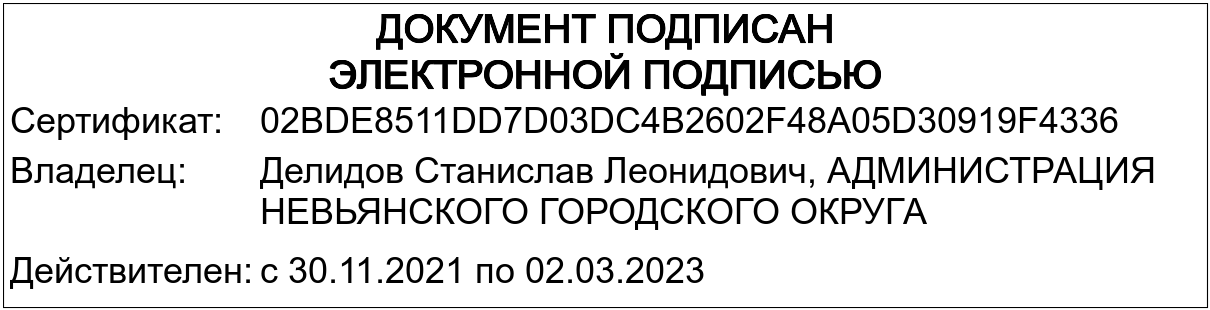 г. Невьянскг. НевьянскИсполняющий обязанностиглавы Невьянскогогородского округаС.Л. ДелидовУведомлениеУведомлениеФ.И.О. руководителя, подавшего уведомление (заявление и т.д.)Должность, наименование учрежденияФ.И.О. регистрирующегоПодпись регистрирующегоПодпись руководителя, подавшего уведомление (заявление и т.д.)Отметка о получении копии уведомления ("копию получил", подпись)№дата регистрацииФ.И.О. руководителя, подавшего уведомление (заявление и т.д.)Должность, наименование учрежденияФ.И.О. регистрирующегоПодпись регистрирующегоПодпись руководителя, подавшего уведомление (заявление и т.д.)Отметка о получении копии уведомления ("копию получил", подпись)12345678